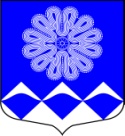 РОССИЙСКАЯ ФЕДЕРАЦИЯ
МУНИЦИПАЛЬНОГО ОБРАЗОВАНИЯ
 ПЧЕВСКОЕ СЕЛЬСКОЕ ПОСЕЛЕНИЕ
КИРИШСКОГО МУНИЦИПАЛЬНОГО РАЙОНА
ЛЕНИНГРАДСКОЙ ОБЛАСТИ РАСПОРЯЖЕНИЕ  от 22 мая 2014 года   № 8         д. ПчеваО назначении публичных слушаний	На основании ст. 28 Федерального закона от 06.10.2003 № 131- ФЗ «Об общих принципах организации местного самоуправления в РФ», ст. 15 Устава муниципального образования Пчевское сельское поселение Киришского муниципального района Ленинградской области: 	1. Назначить 05.06.2014 г. в 15-30 публичные слушания по проекту решения совета депутатов «Об исполнении бюджета муниципального образования Пчевское сельское поселение Киришского муниципального района Ленинградской области за  2013 год» по адресу: Киришский район,    д. Пчева, ул. Советская, д. 12, зал заседаний. 	2. Опубликовать настоящее распоряжение вместе с проектом решения совета «Об исполнении бюджета муниципального образования Пчевское сельское поселение Киришского муниципального района Ленинградской области за  2013 год» в газете «Пчевский вестник»и официальном сайте муниципального образования Пчевское сельское поселение в сети Интернет.   Глава муниципального образования Пчевское сельское поселение                                                         В.Г.Миронов